WEEKLY WELL ACTIVITY REPORT25 March 2019Please note, there are no new licences for this report.  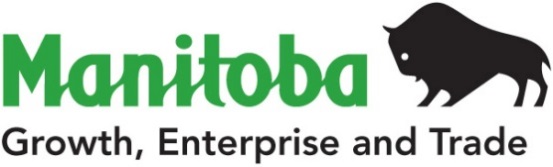 Petroleum Branch360-1395 Ellice Ave, Winnipeg, MB   R3G 3P2T 204-945-6577  F 204-945-0586www.manitoba.caPetroleum Branch360-1395 Ellice Ave, Winnipeg, MB   R3G 3P2T 204-945-6577  F 204-945-0586www.manitoba.caPetroleum Branch360-1395 Ellice Ave, Winnipeg, MB   R3G 3P2T 204-945-6577  F 204-945-0586www.manitoba.caPetroleum Branch360-1395 Ellice Ave, Winnipeg, MB   R3G 3P2T 204-945-6577  F 204-945-0586www.manitoba.caPetroleum Branch360-1395 Ellice Ave, Winnipeg, MB   R3G 3P2T 204-945-6577  F 204-945-0586www.manitoba.caPetroleum Branch360-1395 Ellice Ave, Winnipeg, MB   R3G 3P2T 204-945-6577  F 204-945-0586www.manitoba.caPetroleum Branch360-1395 Ellice Ave, Winnipeg, MB   R3G 3P2T 204-945-6577  F 204-945-0586www.manitoba.caPetroleum Branch360-1395 Ellice Ave, Winnipeg, MB   R3G 3P2T 204-945-6577  F 204-945-0586www.manitoba.caWEEKLY WELL ACTIVITY REPORTWEEKLY WELL ACTIVITY REPORTWEEKLY WELL ACTIVITY REPORTWEEKLY WELL ACTIVITY REPORTWEEKLY WELL ACTIVITY REPORTWEEKLY WELL ACTIVITY REPORTWEEKLY WELL ACTIVITY REPORTWEEKLY WELL ACTIVITY REPORT PETROLEUM INDUSTRY ACTIVITY REPORT PETROLEUM INDUSTRY ACTIVITY REPORT PETROLEUM INDUSTRY ACTIVITY REPORT PETROLEUM INDUSTRY ACTIVITY REPORT PETROLEUM INDUSTRY ACTIVITY REPORT PETROLEUM INDUSTRY ACTIVITY REPORT PETROLEUM INDUSTRY ACTIVITY REPORT PETROLEUM INDUSTRY ACTIVITY REPORT          (January 1/19 – March 25/19)          (January 1/19 – March 25/19)          (January 1/19 – March 25/19)          (January 1/19 – March 25/19)          (January 1/19 – March 25/19)          (January 1/19 – March 25/19)          (January 1/19 – March 25/19)          (January 1/19 – March 25/19)DRILLING ACTIVITYTo March 25/19To March 26/18To March 26/18To March 26/182018 TotalDrilling Licences Issued46424242290Licences Cancelled311113Vertical Wells Drilled455513Horizontal Wells Drilled69777777263Stratigraphic Test Holes Drilled00000Wells Drilled - Total73828282276No. of Metres Drilled159 074159 535159 535159 535586 264Wells Re-entered00000Wells Being Drilled00000No. of Active Rigs00008Wells Licenced but Not Spudded4534343474Wells Completed as Potential Oil Wells71808080271Wells Abandoned Dry01113Wells Drilled but Not Completed00000Other Completions21112New Wells on Production0444113GEOPHYSICAL ACTIVITYGeophysical Programs Licenced20003Licences Cancelled01111Kilometers Licenced 17400082Kilometers Run00006382019201820182018OIL PRICES (Average)$/m3    ($/bbl)$/m3    ($/bbl)$/m3    ($/bbl)$/m3    ($/bbl)Month of January                380.81 (60.51)                     460.42 (73.16)                     460.42 (73.16)                     460.42 (73.16)Month of February                441.54 (70.16)                     445.56 (70.80)                     445.56 (70.80)                     445.56 (70.80)OIL PRODUCTION (M3)2018201720172017Month of August189 804.4193 117.8193 117.8193 117.8Lic. No.: 1763Virden Roselea Unit No. 2 Prov. WIW  2-6-11-25 (WPM)UWI: 100.02-06-011-25W1.00  (WIW)UWI: 100.02-06-011-25W1.02  Added for DeepeningUWI: 100.02-06-011-25W1.02 Deepening Commenced: 19-Mar-2019Finished Deepening: 20-Mar-2019Original Depth: 605.00 mNew Total Depth: 644.0 mStatus: Waiting on Service Rig (WOSR)Waiting on Service Rig: 20-Mar-2019Lic. No.: 10814Elcano Manson Prov. 15-22-12-28 (WPM)UWI: 100.15-22-012-28W1.00Status: Capable Of Oil Production (COOP)Capable Of Oil Production: 03-Nov-2017Field/Pool Code: 17 59ALic. No.: 11121Fire Sky North Hargrave 15-21-12-27 (WPM)UWI: 100.15-21-012-27W1.00Status: Completing (COMP)Completing: 27-Feb-2019Lic. No.: 11171Tundra Daly Sinclair HZNTL 14-15-10-29 (WPM)UWI: 100.14-15-010-29W1.00 Status: Completing (COMP)Completing: 17-Mar-2019Lic. No.: 11174Tundra Daly Sinclair HZNTL B5-9-8-28 (WPM)UWI: 104.05-09-008-28W1.00 Status: Completing (COMP)Completing: 15-Mar-2019Lic. No.: 11188Ewart Unit No. 13 HZNTL B16-31-8-28 (WPM)UWI: 105.16-31-008-28W1.00 Status: Completing (COMP)Completing: 14-Mar-2019Lic. No.: 11192Tundra Daly Sinclair HZNTL B12-9-8-28 (WPM)UWI: 104.12-09-008-28W1.00 Status: Completing (COMP)Completing: 13-Mar-2019Lic. No.: 11194Tundra Daly Sinclair HZNTL D12-9-8-28 (WPM)UWI: 106.12-09-008-28W1.00 Status: Completing (COMP)Completing: 12-Mar-2019Lic. No.: 11204Tundra Daly Sinclair SWD A4-27-9-29 (WPM)UWI: 102.04-27-009-29W1.00Status: Completing (COMP)Completing: 14-Mar-2019